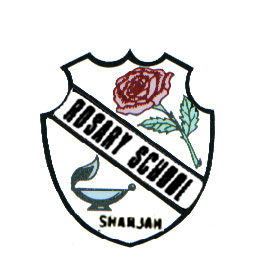 	Our Vision: Innovative education for a knowledge, pioneering, and global society.Department of English 2018-2019Reading Comprehension Worksheet (Grade 2)Name__________________________    Sec:__________________ Date :_____/2/2019At The BeachRead and comprehend the passage:-          Today  is Monday. It is a bright and beautiful day. Sarah and her friends are playing on the beach.  John is making a sandcastle. Ali is collecting shells in the bucket.Tia is taking a nap under an umbrella. Julia is swimming in the sea. There are many fish in the sea. Birds are flying. There is a crab near the basket. They all are having fun.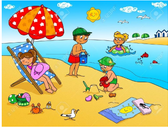  1 - Fill in the blanks using the correct word from the bracket.    There are many ____________ in the sea ( crabs / fish )Ali is collecting ____________ in the bucket.( sand / shells) 2- Circle the incorrect word and write the correct answer.Tia is making a sandcastle.  _______________Julia is surfing in the sea.  _______________3 - Answer the questions:-                                                             Q1. What is there near the basket?        _____________________________________________________________.  Q2. Who are the characters in the passage?____________________________________________________________________4 - Write two verbs from the passage.                                              __________________                       2.  ______________________                 5. Circle the correct answers.Sarah and her friends ___________ ( is /are) playing on the beach.Tia is making a nap _______________(under/ on ) an umbrella. 6. Underline the adjectives – ‘It is a bright and beautiful day.’